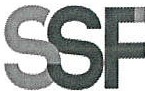 SUPERINTENDENCIA DEL SISTEMA FINANCIEROFECHA: 11/04/2023Versión pública según Art. 30 LAIP. Por supresión de información confidencial. Art. 24 Lit. c. LAIP.SSF 2023ORDEN DE COMPRA	No.	112PROVEEDOR: PROVEEDORA DE BIENES Y SERVICIOS GENERALES, S.A. DE C.V.NIT:	xxxxxxxxxxxxxxxx1729  UNIDAD SOLICITANTE: DEPARTAMENTO DE SERVICIOS GENERALESADMINISTRADOR O.C.: VÍCTOR MANUEL ESCOBARFAVOR SUMINISTRAR LO SIGUIENTE:REQUERIMIENTO No. 138ANALISTA: GERARDO CASTROBIEN	X	SERVICIOSON: QUINIENTOS CUARENTA Y CINCO US DÓLARES 30/100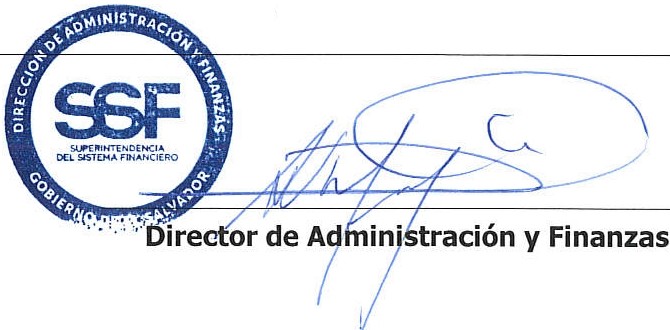 CANTIDADCODIGODESCRIPCION	COSTOUNITARIOCOSTO TOTAL300410506MANTENIMIENTO, REPARACION Y LIMPIEZA1.0400312.00300 METROS DE ALAMBRE TNM 14x240410506MANTENIMIENTO, REPARACION Y LIMPIEZA3.9300157.20TOMA HEMBRA MÚLTIPLE DE 6 SALIDAS6410506MANTENIMIENTO, REPARACION Y LIMPIEZA2.390014.34SET DE FOCOS LEO DE 15 WATTS8410506MANTENIMIENTO, REPARACION Y LIMPIEZA2.000016.00HALADERA 160 MM STÍN NÍQUEL7410506MANTENIMIENTO, REPARACION Y LIMPIEZA0.92006.44BISAGRA ESCONDIDA 110 DE 4 PERFORACIONES1410506MANTENIMIENTO, REPARACION Y LIMPIEZA8.09008.09SELLADOR SUPER CONCENTRADO1410506MANTENIMIENTO, REPARACION Y LIMPIEZA3.93003.931/4 DE GALÓN DE COLA BLANCA PARA MADERA10410506MANTENIMIENTO, REPARACION Y LIMPIEZA1.250012.50BROCHA DE CERDA DE 2"10410506MANTENIMIENTO, REPARACION Y LIMPIEZA1.480014.80BROCHA DE CERDA DE 3"1410506MANTENIMIENTO, REPARACION Y LIMPIEZA0.00000.00LUGAR DE ENTREGA: OFICINAS DE LA SUPERINTENDENCIADEL SISTEMA FINANCIERO UBICADAS EN AVENIDA ALBERT EINSTEIN No. 17, URBANIZACIÓN LOMAS DE SAN FRANCISCO, ANTIGUO CUSCATLÁN, LA LIBERTAD.TIEMPO DE ENTREGA: 4 DÍAS HÁBILES